Публичный отчетНиколаевской районной профсоюзной организацииработников народного образования и наукиза 2016 год.Профсоюз сегодня – это единственная организация, которая защищает социально – экономические права работников, добивается выполнения социальных гарантий, улучшает микроклимат в коллективе. Основные направления работы Николаевской  районной организации профсоюза работников народного образования и науки РФ:● Защита социально-экономических прав членов профсоюза;● Правозащитная работа;● Информационная работа;● Социальное партнерство;● Охрана труда и здоровье работников;● Организационно-финансовое укрепление районной организации;● Коллективные действия;● Работа с молодыми педагогами.Состав Николаевской районной профсоюзной организации работников народного образования и наукиНа конец 2016 года в составе Николаевской районной профсоюзной организации работников народного образования и науки функционируют 22 первичные профсоюзные организации. В том числе, 19 школ, 2 детских сада, 3 учреждения дополнительного образования детей. Всего на территории муниципалитета находятся 24 организации. Профсоюзная организация Муниципального учреждения дополнительного образования «Центр детского творчества» включает в себя членов профсоюза Управления образования и Детской юношеской спортивной школы, МОУ Чув.Сайманская нош, МОУ Эзекеевская нош объединены одной первичной профсоюзной организацией.Количество первичных профсоюзных организаций не изменилось.На учете в районной профсоюзной организации на конец 2016 года состоят 450 членов профсоюза, как и в прошедшем 2015 году. В процентном составе по сравнению с 2015 годом произошло уменьшение 2015 год- 63,2%, 2016 год- 59,7 %. Это обусловлено тем, что был открыт ещё один корпус Николаевского детского сада «Солнышко». Количество работающих в 2016 году составило 750 человек, а в 2015 – 711.           Педагогических работников членов профсоюза 271:из них: молодёжи до 35 лет —39;За 2016 год принято в профсоюз- 18 человек.   Количество выбывших из  членов профсоюза 18 человек из них  по собственному желанию составило 12 человек.      Вопросы укрепления единства и  мотивации профсоюзного членства, остаются приоритетными в работе районной организации, постоянно находятся на контроле райкома, анализируется на заседаниях Президиума.      Хорошо понимаем, что это во многом зависит от знаний председателей и профактива, поэтому райком профсоюза продолжал обучение профактива.В каждую первичную профсоюзную организацию регулярно  направляются, методические рекомендации и актуальная информация для членов профсоюза.Организационная работа.       Райком действует в соответствии с ФЗ «О профсоюзах», на основе Устава отраслевого профсоюза и Положения о районной профсоюзной организации.              Райком  профсоюза  практикует  различные  формы  работы  с председателями первичных   профсоюзных организаций,  профсоюзным активом  и всеми  членами  профсоюза.  Раз в три  месяца  проходили собрания   Профсоюзного Комитета,  где  обсуждались  и  рассматривались   следующие вопросы : ежегодные  статистические   отчёты, о реализации Отраслевого соглашения в 2016 году, использовании в работе материалов ЦС и ОК  (об участии в конкурсах; о сокращении отчётности учителей; о  профессиональном стандарте педагога); повышение уровня правовой культуры;  утверждение отчёта об исполнении сметы расходов и доходов  за 2016 г и сметы  доходов и расходов  на 2017 год; переход на ведение централизованного бухгалтерского учёта;  план работы на 2017 год; награждении членов профсоюзного актива.	В течение 2016 года ежемесячно собирался Президиум организации - рассматривались вопросы оказания материальной помощи членам организации, обращения членов Профсоюза.              Планирование работы районного комитета осуществляется на год и утверждается на заседании президиума райкома профсоюза.              В сентябре 2016 года проведена сверка членов профсоюза.            Продолжалась работа по укреплению нормативно-правовой базы первичных профсоюзных организации.              В целях реализации главной уставной задачи - защиты социально-трудовых прав и профессиональных интересов работников пытаемся донести до понимания и осознания членов профсоюза, что смысл профсоюзной работы неизмеримо шире, чем оказание материальной поддержки и организации культурно-массовых мероприятий. Учимся использовать предоставленные законом возможности для улучшения условий труда, обретаем опыт совместной коллективной защиты своих прав и интересов, вместе учимся жить в условиях социально-правовой защищённости.               Регулирование социально-трудовых отношений ведётся на основании Отраслевого  Соглашения работников организаций. Оно является нормативным актом для всех муниципальных организаций общего образования. Соглашение явилось основой для заключения коллективных договоров в организациях образования, трудовых договоров с работниками.     Коллективные договора заключены в 100% образовательных организациях района.                 Основной задачей на период действия Соглашения сторонами определено развитие конструктивного социального диалога и повышение его эффективности.               Соглашением предусмотрены меры по обеспечению стабильного финансирования образовательных организаций, занятости работников, регулирования трудовых отношений, улучшения условий труда, сохранения социальных гарантий и льгот, охране и укрепления здоровья работников, обеспечению гарантий профсоюзной деятельности. В рамках действия   Соглашения обеспечено участие представителей профсоюзных органов в работе аттестационных, тарификационных комиссиях, в комиссиях затрагивающих права и обязанности членов профсоюза, оплату их  труда.               В течение года председатель райкома профсоюза принимала участие в работе комиссий по приёмке готовности образовательных учреждений; комиссиях конкурсов профессионального мастерства.               В прошедшем году финансирование осуществлялось стабильно, заработная плата нашим работникам выплачивалась своевременно и в полном объеме в сроки, установленные коллективными договорами. Динамика повышения заработной платы в 2016 году определялась ростом индикативных значений, а также среднего уровня оплаты труда в области.    В  МО «Николаевский   район  на 31.12.2016 года зарплата  составила :   Работа с молодыми педагогами           Одна из  приоритетных  направлений  в кадровой  политике Профсоюза -  задача привлечения  и  удержания  молодёжи  в  рядах  членов  Профсоюза.В сентябре 2016 года в ОО района приняты на работу 3 молодых специалиста- все приняты в первичные профсоюзные организации. Районная организация проводит работу по вовлечению молодых педагогов в активную профсоюзную деятельность с целью развития их гражданских и общественных инициатив. В 2016 году в нескольких первичках были  проведены собрания с повесткой «Молодежь – будущее профсоюза». Результатом этой работы стало незначительное повышение проф. членства среди молодежи.В 2016 году   от профсоюзной  организации Николаевского района направлялись  на учёбу два члена совета молодых педагогов.    Администрация МО  «Николаевский  район»  оказывает   социальную  поддержку  педагогическим работникам: ежемесячные  1000 и  1500 рублей  доплаты  молодым специалистам,  работникам  ДОУ, право на первоочередной  приём в дошкольные учреждения детей  педагогических  работников, надбавки (доплаты) за отраслевые награды, почётные  звания, знаки отличия -20%  от оклада, поощрения  с юбилеем.   В 2016 году с устным обращением были приняты  более  50 членов профсоюза   по вопросам летнего отдыха, об оказании материальной помощи,   и  др.          Профсоюзная организация Николаевского района принимала участие во всероссийских  профсоюзных акциях:- « За  достойный  труд»,-        Сбор подписей под Обращением в Государственную Думу от жителей Ульяновской области против употребления алкогольной и спиртосодержащей продукции;- Регистрации работников на открытом портале Госуслуг.	Первичные профсоюзные организации приняли участие
в конкурсе плакатов- ППО МОУ Большечирклейская СШ,  МОУ КанадейскаяСШ, во всероссийском  конкурсе образовательных программ дополнительного образования "Арктур" -  МУДО «Центр детского творчества»,                                                                                                            Участвовала в акциях: «Помоги  собраться  в школу». Охрана труда     Одним из главных условий, призванных обеспечить достойную жизнь и свободное развитие человека, является труд.Вопросы охраны труда – одно из важнейших составляющих частей трудового права.Защита трудовых прав работников и установленных для граждан свобод в сфере труда провозглашается в качестве государственной задачи. Ежегодно  районный комитет принимает  участие  в комиссии по  приёмке   ОО к новому учебному  году, по приёмке ОДЛ «Жемчужина» к летнему оздоровительному сезону, обеспечивая общественный контроль условий труда членов профсоюза. Охрана труда  в  Николаевской районной    организации Профсоюза   является одним из слабых  направлений работы. В первичках отсутствуют уполномоченных по охране труда. Нет внештатного инспектора по охране труда и в районной организации.  Информационная работаИнформационная работа в Профсоюзе является одним из основополагающих факторов эффективной деятельности профсоюзных организаций различных уровней, в том числе первичных, и инструментом, обеспечивающим организационное единство Профсоюза. Николаевская  районная организация профсоюза работников образования использовала в своей работе различные формы и методы передачи информации: Профсоюзные собрания, семинары;  Встречи с членами профсоюза;  Печатная продукция, в т.ч. электронная версия;  Информационные листки; Электронная почта.Общероссийская   газета  « Мой  профсоюз»  на  сегодняшний  день   единственное  издание,  которое  объединяет все  региональные организаций.Во всех 22 первичных профсоюзных организациях  выписывается  газета  «Мой  профсоюз». Подписка осуществляется централизованоВ каждую образовательную организацию ежемесячно направляются инструктивно-методические письма, разработанные районной организацией, по актуальным вопросам защиты интересов работников и развития отрасли в целом. А те документы, которые высылают к нам областной комитет профсоюза, сразу же доводятся до членов профсоюза по электронным носителям.       За 2016 год были награждены  4  профсоюзных активиста грамотами.Организация отдыха и оздоровление членов профсоюзаОздоровление и отдых членов профсоюза один из самых значимых видов деятельности в профсоюзе.В 2016 году отдохнули и поправили свое здоровье за счет профсоюзных средств 7 работающих членов профсоюза.   Председатель и члены Комитета участвуют в комиссии  по награждению  Грамотами  Министерства образования  Ульяновской  области  и Министерства  образования  РФ. Постоянно  являются  членами  жюри в  конкурсах «Учитель  года», «Ученик  года», «Сердце  отдаю  детям», «Педдебют», «За гранью педагогического мастерства».     В марте 2016 года команда профсоюзной организации работников образования участвовала в конкурсе «А ,ну-ка, девушки !» с профсоюзной организацией районной больницы, где заняла 1 место.      Ежегодно   выделяются  денежные  средства  на  различные  районные  мероприятия: День защиты детей, августовский педагогический  форум, День  пожилого  человека,  День  учителя, ученический  и учительский  туристические  слёты.     Райком  профсоюза  постоянно  оказывает  материальную  помощь  членам  профсоюза  больным,  находящимся   на  продолжительном  лечении,  в  связи с  юбилеем,  со  смертью  родных и  близких.Профсоюзы, в настоящее время не оставляют приоритетные направления профсоюзной деятельности. Они, как и прежде обеспечивают занятость и сохранение рабочих мест, продолжают борьбу за увеличение заработной платы, улучшение условий труда, защищают трудовые и социальные права работников, что оказывает существенное влияние на мотивацию профсоюзного членства. Если раньше преобладающим фактором членства в профсоюзе было получение различных материальных и социальных благ, то теперь основным становится фактор коллективной защиты интересов работников. Пусть нам не всегда, получается, добиваться цели, поставленной той или иной первичной профсоюзной организацией. Но ведь не ошибается только тот, кто не работает.        Председатель                                              Е.Ю. Пуглаенко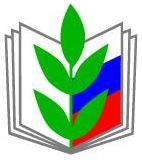 НИКОЛАЕВСКАЯ РАЙОННАЯ ОРГАНИЗАЦИЯ ПРОФСОЮЗА УЛЬЯНОВСКОЙ ОБЛАСТНОЙ ОРГАНИЗАЦИИ ПРОФСОЮЗА РАБОТНИКОВ НАРОДНОГО ОБРАЗОВАНИЯ И НАУКИ РОССИЙСКОЙ ФЕДЕРАЦИИ(ОБЩЕРОССИЙСКИЙ ПРОФСОЮЗ ОБРАЗОВАНИЯ)ЦЕНТРАЛЬНЫЙ СОВЕТ ПРОФСОЮЗАПОСТАНОВЛЕНИЕНИКОЛАЕВСКАЯ РАЙОННАЯ ОРГАНИЗАЦИЯ ПРОФСОЮЗА УЛЬЯНОВСКОЙ ОБЛАСТНОЙ ОРГАНИЗАЦИИ ПРОФСОЮЗА РАБОТНИКОВ НАРОДНОГО ОБРАЗОВАНИЯ И НАУКИ РОССИЙСКОЙ ФЕДЕРАЦИИ(ОБЩЕРОССИЙСКИЙ ПРОФСОЮЗ ОБРАЗОВАНИЯ)ЦЕНТРАЛЬНЫЙ СОВЕТ ПРОФСОЮЗАПОСТАНОВЛЕНИЕНИКОЛАЕВСКАЯ РАЙОННАЯ ОРГАНИЗАЦИЯ ПРОФСОЮЗА УЛЬЯНОВСКОЙ ОБЛАСТНОЙ ОРГАНИЗАЦИИ ПРОФСОЮЗА РАБОТНИКОВ НАРОДНОГО ОБРАЗОВАНИЯ И НАУКИ РОССИЙСКОЙ ФЕДЕРАЦИИ(ОБЩЕРОССИЙСКИЙ ПРОФСОЮЗ ОБРАЗОВАНИЯ)ЦЕНТРАЛЬНЫЙ СОВЕТ ПРОФСОЮЗАПОСТАНОВЛЕНИЕОбщеобразовательные организацииДошкольные образовательные организацииОрганизации дополнительного образования детейРуководители:42169Руководители:36654Руководители:22788Педагогические работники:22534Педагогические работники:19084Педагогические работники:13837Прочий персоналПрочий персоналПрочий персонал9248914410826